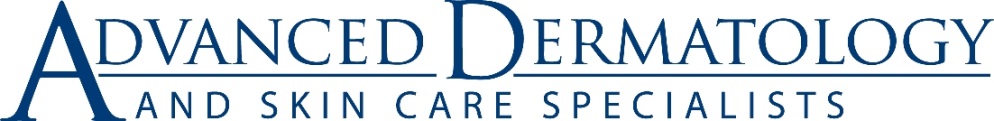 SUNBLOCK INGREDIENTS:Zinc OxideTitanium Dioxide(Look for products with 5-10%)SUNBLOCK FACTOR:Need SPF 30 or higherSUNBLOCK SUGGESTIONS (BODY)Vanicream 60Blue Lizard/Baby Blue LizardSolbar ShieldNeutrogena Sensitive Skin 30 or 60Elta MD UV Aero Spray 45Elta UV Aero SPF 45Elta UV UV Pure SPF 47CeraVe 50Aveeno Pure & FreeSUNBLOCK SUGGESTION (FACE)Cetaphil 50 facial moisturizer and Sun BlockElta MD UV Clear 46 (for acne prone skin-pump)CeraVe AM 30Elta UV Facial SPF 30Elta UV Daily SPF 40Elta UV Clear SPF 46Elta UV Clear Tinted SPF 46Revisions Intellishade SPF 45 matte-4% titanium dioxide 3% zinc oxideRevisions Intellishade SPF 45 original-3.5% titanium dioxide 3% zinc oxideSkin Ceuticals Phys. Matte UV defense SPF 50-9% titanium dioxide 4% zinc oxide